CommissionerAnne HeiligensteinDATEVIA TELECOPIER TO: (936) 437-6227TDJC-IDPen Pack SectionAttn: ADDRESSCITY, STATE ZIP	Re:	Pen Packet RequestDear Mr./Ms.   :We are requesting a certified copy of the pen packet on the following person:DEFENDANT:RACE/SEX:SID #:TDCJ #:BIRTHDATE:SS#:Thank you for your assistance in this regard.  If you have any questions please do not hesitate to call me at		.Sincerely, 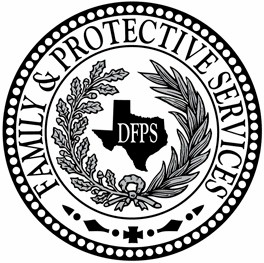  Texas Department of Family and Protective Services 